О формировании рабочей группы по разработке эскизов помещений Центра образования цифрового и гуманитарного профилей «Точка роста», в соответствии с утвержденными дизайн-проектом и проектом зонирования На основании  методических рекомендаций по созданию (обновлению) материально-технической базы общеобразовательных организаций, расположенных в сельской местности и малых городах, для формирования у обучающихся современных технологических и гуманитарных навыков при реализации основных и дополнительных общеобразовательных программ цифрового и гуманитарного профилей в рамках региональных проектов, обеспечивающих достижение целей, показателей и результата федерального проекта «Современная школа» национального проекта «Образование», утвержденных распоряжением Министерства просвещения Российской Федерации от 17 декабря 2019 года № Р – 133, приказа МО Оренбургской области от 30.09.2019 № 01-21/1915 «О создании и функционирования центров образования цифрового и гуманитарного профилей «Точка роста» в Оренбургской области», приказа МО Оренбургской области от 30.10.2019 № 01-21/2106 «Об утверждении типового дизайн-проекта зонирования  центров образования цифрового и гуманитарного профилей «Точка роста» в Оренбургской области»Приказываю:Утвердить рабочую группу по  разработке эскизов помещений Центра образования цифрового и гуманитарного профилей «Точка роста», в соответствии с утвержденными дизайн-проектом и проектом зонирования  в составе:- Пустобаева О.А. – директор школы;- Гриценко Л.И. -заместитель директора по УВР;- Рываева Л.В. – заместитель директора по УВР;- Акопян Г.В. - заместитель директора по ВР;- Дядюн Ю.А.  -заместитель директора по ИКТ;- Гончаров В.Ю. - преподаватель организатор ОБЖ;- Истекова А.К. – учитель начальных классов     2. Контроль исполнения данного приказа оставляю за собой.Директор школы                                                                         О.А. ПустобаеваС приказом ознакомлены:   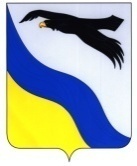 Муниципальное бюджетное  общеобразовательноеучреждение«Беляевская средняя общеобразовательная школа»Беляевского районаОренбургской областиПриказ10.02.2020  № 25с. Беляевка